projektas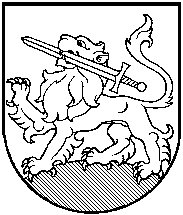 RIETAVO SAVIVALDYBĖS TARYBASPRENDIMASDĖL PRITARIMO RIETAVO SAVIVALDYBĖS VYKDOMŲ VISUOMENĖS SVEIKATOS PRIEŽIŪROS FUNKCIJŲ ĮGYVENDINIMO 2014 METŲ ATASKAITAI2015 m. balandžio  d.  Nr. T1-RietavasVadovaudamasi Lietuvos Respublikos visuomenės sveikatos priežiūros įstatymo 6 straipsnio 5 dalimi, Lietuvos Respublikos Vyriausybės 2015 m. vasario 18 d. nutarimu Nr. 176 „Dėl Lietuvos Respublikos Vyriausybės 2008 m. birželio 18 d. nutarimo Nr. 606  „Dėl savivaldybės vykdomų visuomenės sveikatos priežiūros funkcijų įgyvendinimo ataskaitos teikimo tvarkos ir ataskaitos formos patvirtinimo“ pakeitimo“, Lietuvos Respublikos sveikatos apsaugos ministro 2015 m. kovo 2 d. įsakymu Nr. V-292 „Dėl savivaldybės vykdomų visuomenės sveikatos priežiūros funkcijų įgyvendinimo ataskaitos formos patvirtinimo“, Rietavo savivaldybės taryba n u s p r e n d ž i a: Pritarti Rietavo savivaldybės vykdomų visuomenės sveikatos priežiūros funkcijų įgyvendinimo 2014 metų ataskaitai (pridedama). Sprendimas gali būti skundžiamas Lietuvos Respublikos administracinių bylų teisenos įstatymo nustatyta tvarka.Savivaldybės meras			          					AIŠKINAMASIS RAŠTAS PRIE SPRENDIMO ,,DĖL PRITARIMO RIETAVO SAVIVALDYBĖS VYKDOMŲ VISUOMENĖS SVEIKATOS PRIEŽIŪROS FUNKCIJŲ ĮGYVENDINIMO 2014 METŲ ATASKAITAI“ PROJEKTO2015-04-10Rietavas1. Sprendimo projekto esmė. Projektu siūloma pritarti Rietavo savivaldybės vykdomų visuomenės sveikatos priežiūros funkcijų įgyvendinimo 2014 metų ataskaitai. Rietavo savivaldybės visuomenės sveikatos stebėseną nuo 2009 m. sistemingai vykdo Klaipėdos rajono savivaldybės visuomenės sveikatos biuras. Stebėsena vykdoma vadovaujantis Rietavo savivaldybės tarybos 2012 m. birželio 20 d. sprendimu Nr. T1-133. Juo patvirtinta 2012-2014 metų Rietavo savivaldybės visuomenės sveikatos stebėsenos programa ir jos įgyvendinimo planas. Šios Programos tikslas – sukurti nuolatinę Rietavo savivaldybės gyventojų visuomenės sveikatos stebėsenos sistemą, siekiant vertinti Savivaldybės visuomenės sveikatos būklę, aktualius ją veikiančius veiksnius, sveikatos priežiūros organizavimo, įstaigų veiklos rodiklius ir tuo pagrindu tinkamai formuoti vietinę sveikatos politiką. 2. Kuo vadovaujantis parengtas sprendimo projektas. Sprendimo projektas parengtas vadovaujantis Lietuvos Respublikos visuomenės sveikatos priežiūros įstatymo 6 straipsnio 5 dalimi, Lietuvos Respublikos Vyriausybės 2015 m. vasario 18 d. nutarimu Nr. 176 „Dėl Lietuvos Respublikos Vyriausybės 2008 m. birželio 18 d. nutarimo Nr. 606  „Dėl savivaldybės vykdomų visuomenės sveikatos priežiūros funkcijų įgyvendinimo ataskaitos teikimo tvarkos ir ataskaitos formos patvirtinimo“ pakeitimo“, Lietuvos Respublikos sveikatos apsaugos ministro 2015 m. kovo 2 d. įsakymu Nr. V-292 „Dėl savivaldybės vykdomų visuomenės sveikatos priežiūros funkcijų įgyvendinimo ataskaitos formos patvirtinimo“.3. Tikslai ir uždaviniai. Pritarti Rietavo savivaldybės vykdomų visuomenės sveikatos priežiūros funkcijų įgyvendinimo 2014 metų ataskaitai.4. Laukiami rezultatai.Pritarus ataskaitai bus vykdomi teisės aktų reikalavimai.5. Kas inicijavo sprendimo  projekto rengimą.Klaipėdos rajono savivaldybės visuomenės sveikatos biuras, Savivaldybės administracijos Sveikatos, socialinės paramos ir rūpybos skyrius. 6. Sprendimo projekto rengimo metu gauti specialistų vertinimai.Neigiamų specialistų vertinimų negauta.7. Galimos teigiamos ar neigiamos sprendimo priėmimo pasekmės.Neigiamų pasekmių nenumatyta.8. Lėšų poreikis sprendimo įgyvendinimui.Sprendimo įgyvendinimui nereikės Rietavo savivaldybės biudžeto lėšų.9. Antikorupcinis vertinimas.Nereikalingas.Sveikatos, socialinės paramos ir rūpybos skyriaus vedėja			         Jolita Alseikienė			